MINISTERIO DE JUSTICIA Y SEGURIDAD PÚBLICA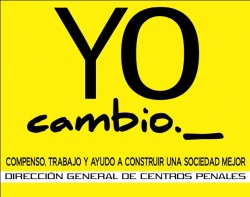 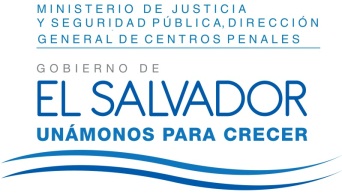 DIRECCIÓN GENERAL DE CENTROS PENALES UNIDAD DE ACCESO A LA INFORMACIÓN PÚBLICA7ª Avenida Norte y Pasaje N° 3 Urbanización Santa Adela Casa N° 1 Sn. Salv.   Tel. 2527-8700      UAIP/OIR/228/2017Vista la solicitud del señor XXXXXXXXXXXXXXXXXXXXXXXXX con Documento Único de Identidad XXXXXXXXXXXXXXXXXXXXXXXXXXXXXXXXXXXXXXXXXXXXXXXXX, quien solicita: Gasto total (cantidad en US$) en que incurre la DGCP mensualmente para alimentar a los reos detenidos en todo tipo de Centro Penitenciario (en sentido amplio) para el primer semestre de 2017, desagregado por mes (enero, febrero, marzo, abril, mayo y junio de 2017).Total de personas condenadas que están guardando prisión al 30 de junio de 2017, segregado por el género.Total de personas que están guardando prisión preventiva al 30 de junio de 2017.Cantidad de personas condenadas y que están cumpliendo su pena de prisión por haber cometido delitos de mayor incidencia (homicidio, extorsión, robo, relativos a la droga, violación, agrupaciones ilícitas, otros). El dato requerido es al 30 de junio de 2017Con el fin de dar cumplimiento a lo solicitado, conforme a los Arts. 1, 2, 3 lit. “a”, “b”, “j” art. 4 lit. “a”, “b”, “c”, “d”, “e”, “f”, “g”  y art. 71 de la Ley de Acceso a la Información Pública, la suscrita RESUELVE Conceder el acceso a la información solicitada, recibida en esta Unidad por la Unidad de Inspectoría General, Administradora de Contratos y USEFI, art. 69 LAIP. Referente al ítem I: Se informa que en lo que respecta al mes de junio no se dispone de la información por el momento.Referente al ítem II:Referente al ítem III:Referente al ítem IV:Nota: no omito manifestar que estos delitos son causas, no personas.Queda expedito el derecho del solicitante de proceder conforme a lo establecido en el art. 82 de la Ley de Acceso a la Información Pública.San Salvador, a las diez horas con dos  minutos del día diez de julio de dos mil diecisiete.Licda. Marlene Janeth Cardona AndradeOficial de Información 	MJC/fagcAÑOMESMONTO PARA ALIMENTACIÓN REOS MENSUALMENTE2017enero$2735,140.80 2017febrero$2497,458.40 2017marzo$2791,532.00 2017abril$2746,225.62 2017mayo$2858,289.12 TOTALTOTAL$13628,645.94 Hombres CondenadosMujeres Condenadas23,2972,192Prisión Preventiva12,897SOLAMENTE INTERNOS CONDENADOSSOLAMENTE INTERNOS CONDENADOSSOLAMENTE INTERNOS CONDENADOSDELITOSCANTIDADPORCENTAJEHomicidio1193130.29%Extorsión658216.71%Robo38599.80%Violación26926.83%Agrupaciones ilícitas26726.78%Delitos relativos a la droga32958.37%delitos menor incidencia835821.22%TOTAL39389100.00%